PREFEITURA MUNICIPAL DE NITERÓI
SECRETARIA MUNICIPAL DAS CULTURAS - SMC CHAMADA PÚBLICA DE FOMENTÃO - 01/2023ANEXO 2 - FORMULÁRIO DE APRESENTAÇÃO DE RECURSO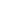 Nome da proposta: Protocolo de inscrição: CNPJ da proponente: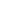 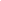 Liste os documentos/arquivos anexados, se houver. (Este item refere-se a documentos que sustentem a sua argumentação. Os documentos considerados para a etapa de habilitação são somente aqueles apresentados no ato de inscrição).